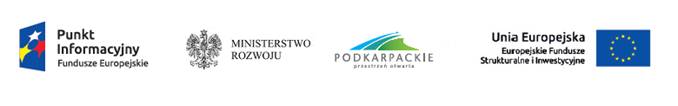 .............................................
(pieczęć nagłówkowa Wykonawcy) Wykaz projektów przy których pracował trener                                                                               .......................................................................................                                                                 (data, pieczęć i podpis Wykonawcy lub Pełnomocnika) Doświadczenie niezbędne do uzyskania punktów w kryterium jakościowymDoświadczenie niezbędne do uzyskania punktów w kryterium jakościowymDoświadczenie niezbędne do uzyskania punktów w kryterium jakościowymDoświadczenie niezbędne do uzyskania punktów w kryterium jakościowymDoświadczenie niezbędne do uzyskania punktów w kryterium jakościowymDoświadczenie niezbędne do uzyskania punktów w kryterium jakościowymImię i nazwisko proponowanego treneraLp.Nazwa programu i numer działaniaTytuł projektuZajmowane stanowisko w projekcie EFS/ zakres pracy w projekcie EFRROkres zatrudnienia w projekcie EFS lub pracy przy realizacji projektu EFRR 